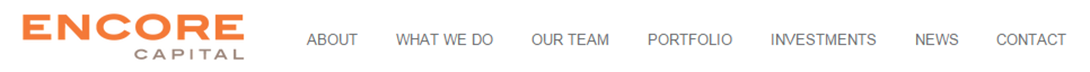 Latest news – Older news – Episode 1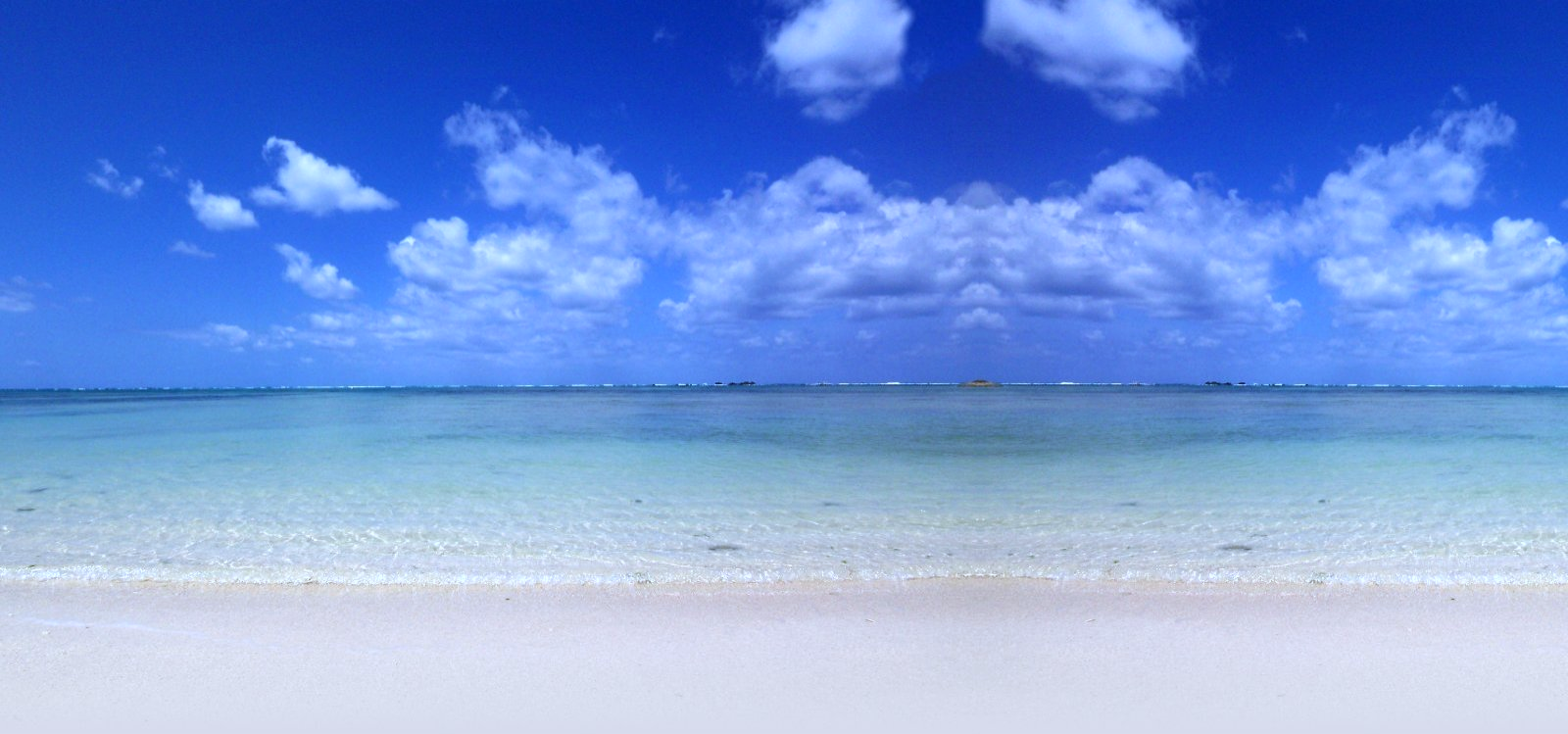 Header 1:Encore partners with Episode 1 to support early stage tech businessesMain Copy:10th September 2013Encore Capital LLP (“Encore”), the London based investment firm focused on backing entrepreneurial growth businesses, has completed an investment in Episode 1, the UK focussed venture capital firm that specialises in early stage and start-up investments.Episode 1 Partners is a venture capital firm  specialising in early stage and start-up investments. The firm typically invests in the software, SaaS and information technology sectors. The firm seeks to invest between £250k and £2 million in early stage software driven companies led by smart, dynamic teams trying to build scalable, exciting and valuable businesses.Episode 1 is led by Managing Partner, Simon Murdoch, who sold his business to Amazon in the late 1990's, and was a very early investor in companies including Betfair, Shazam, Lovefilm and Zoopla, among others.  Commenting on Encore’s investment, Damian Lane, Partner at Episode 1, said:“We were keen to have Encore as an investor in our fund as they have a strong presence in the entrepreneurial and investment community – their people network, deal experience, and pre and post investment approach could also be of significant value to Episode 1”About Episode 1 Episode 1 Partners is a venture capital firm specialising in early stage and start-up investments. The firm typically invests in the software, SaaS, information technology sectors.The firm seeks to invest in the United Kingdom. It seeks to invest between £0.25 million ($0.42 million) and £2 million ($3.38 million) in rounds of up to £2 million ($3.38 million). The firm seeks to take a seat on the board of directors. Episode 1 Partners was founded in 1999 and is based in London, United Kingdom.www.episode1.com 